Student Representative to the 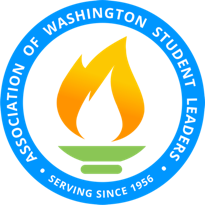 AWSL Student Voice & Advocacy Board and the State Board of EducationDATE:	January 3, 2020TO:	Eastern Washington High School Principals, Counselors and ASB AdvisersFROM:	Autymn Wilde, State Board of Education, student representative, senior	Margarita Amezcua, State Board of Education, student representative, junior	Greg Barker, Director Student Leadership
	James Layman, AWSL Student Voice & Advocacy Board AdviserSUBJECT:	Selection of class of 2022 AWSL representative to State Board of EducationThe Association of Washington Student Leaders is seeking a current high school sophomore from Eastern Washington to serve a two-year term on the AWSL Student Voice & Advocacy Board, who will also serve in the capacity as student representative to the State Board of Education (SBE). This position requires an articulate student who can listen, observe and provide input on issues regarding educational policy in Washington State. As a member of the AWSL Student Voice & Advocacy Board, the student will participate in meetings and conferences which will allow them to gather student input on issues effecting today’s schools. The student selected to serve this two-year term must be interested in educational issues and must be willing to commit to a rigorous meeting schedule. The meetings of the AWSL Student Voice & Advocacy Board and the State Board of Education will require that the selected student to commit to approximately 16 days during each school year, including some Sunday and weekend commitments.  It is essential that a student seeking this position have the support of their school administration and parents. As you read over the enclosed application and description of the position, we hope that a top-quality sophomore leader comes to mind. If so, please encourage them to apply. The application timeline is outlined below.  If you have questions regarding the position, please contact Greg Barker at 360.497.5323, or email greg@awsp.org. Thank you in advance for routing this application to an appropriate candidate.TimelineApplications postmarked:	Monday, March 9, 2020Finalists notified by:	Tuesday, March 17, 2020Finalists interviewed (date and location to be announced):	Prior to April 17, 2020First AWSL Student Voice & Advocacy Board Meeting:	Sun/Mon, April 29-30, 2020First State Board meeting for new representative:	Wed/Thurs, May 9-10, 2020Association of Washington Student Leadersa division of the Association of Washington School PrincipalsPhone (360) 497-5323 • Fax (360) 497-5324 • www.AWSLeaders.org Student Representative to the AWSL Student Voice & Advocacy Board and the State Board of EducationEach year the Association of Washington Student Leaders (AWSL) selects a sophomore student to serve through their senior year on the AWSL Student Voice & Advocacy Board who will also represent Washington students to the State Board of Education (SBE). The selection rotation ensures that Eastern and Western Washington are equally represented and that one junior and one senior fill the board positions. In even-numbered years the representative is selected from Eastern Washington. In odd-numbered years the representative is selected from Western Washington. The position includes a rigorous meeting schedule that requires attending overnight meetings, conferences and retreats. Some meetings require Sunday and weekend participation.  The student selected will miss approximately 16 school days each year.  Meeting expenses are covered through AWSL and the SBE.Qualifications	A nominee for 2020-2022 AWSL Representative to the State Board of Education (SBE) must:Be enrolled in a secondary school throughout the academic years of his or her term.Be a sophomore at the time of selection.Reside and attend school on the eastside of the state with the Cascade Mountains serving as the dividing line.Be able to attend and participate in all scheduled SBE and AWSL Student Voice & Advocacy Board meetings.Have above-average grades and be responsible to make up schoolwork missed while attending scheduled meetings.  BE INVOLVED IN THEIR SCHOOL’S LEADERSHIP PROGRAM IN SOME CAPACITYJob ResponsibilitiesThe AWSL student representative to the State Board of Education will:Attend and represent students at all State Board of Education meetings.  Each meeting will require that the representative miss two school days.  Meetings are held in:	May 	  July	   September       November       January       March Attend all AWSL Student Voice & Advocacy Board meetings and play an active leadership role within the AWSL organization. Required meeting dates include:Monthly video conferencing meetingsApril 2020Summer 2020 (Retreat TBD -2 day)October 2020 (AWSL Fall Conference)April 2021Summer 2021 (Retreat TBD -2day)October 2021 (AWSL Fall Conference)April 2022Represent student opinion at a variety of education-related events. This will include speaking and panel presentations at statewide events.Mentor the newly elected junior representative during their senior year.Selection ProceduresEach school may submit the application of one sophomore.  Submit a complete application packet to include:A fully completed and signed application form (page 4 of this packet). A typed essay reflecting knowledge of, interest in, and qualifications for this position. (Response must be no longer than one sheet of 8 1/2 x 11” paper.)A letter of support from a building administrator or adviser who will attest to your sense of responsibility, maturity and leadership ability. Additional letters or attachments will not be considered. Application packets must be postmarked or emailed by Monday, March 9, 2020.Complete packets need to be emailed to greg@awsp.orgfaxed to 360.497.5324 ORmailed to:Greg Barker, Director Student Leadership2142 Cispus RoadRandle, WA  98377Finalists will be notified by Tuesday, March 17, 2018. Interviews will be held prior to April 17, 2020. The selected representative will begin service at the AWSL Student Voice & Advocacy Board meeting April 2020 and will attend their first State Board of Education meeting May 13-14, 2020 in Pasco. ASSOCIATION OF WASHINGTON STUDENT LEADERSState Board of Education Application FormWe understand the duties and responsibilities of assuming a leadership role for AWSL as the Student Representative to the State Board of Education and consent to this nomination.___________________________	________		_____		_______________        ____________                            Applicant Signature					            School Principal Signature____________	_____________________			_______________________________	                _                        ASB Adviser Signature			                                      Parent or Guardian SignatureLeadership PositionsList the top five elected or appointed leadership positions held in school. Only those positions in which you were directly responsible for directing or motivating others should be included. For example: elected student body, class or club officer, committee chairperson, etc.COMMUNITY ACTIVITIESList the top five community activities in which you have participated and note any major accomplishments. These should be any activities outside of school in which you participated for the betterment of your community. For example:  clubs sponsored outside the school, Boy or Girl Scouts, religious groups, volunteer groups or community endeavors.RECOGNITION / AWARDSList below any experiences, honors or recognitions you have received which support your candidacy.Date:Name:Cell Phone:Mailing Address:Mailing Address:E-mail:School:GPA:School Address:School Address:Leadership Position8910Activity or OrganizationCommunity Activity8910Major AccomplishmentRecognition or Award8910Group or Activity